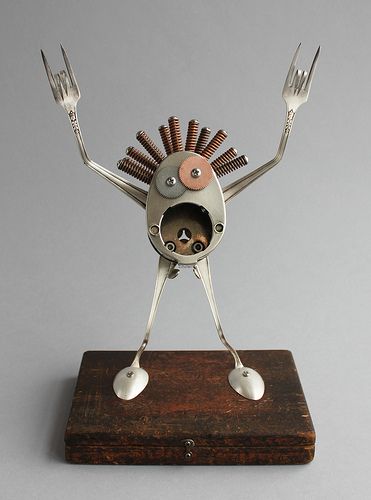 Student Name:   Student Name:   Student Name:   Student Name:   Student Name:   Assignment: Assemblage Creature SculptureAssignment: Assemblage Creature SculptureAssignment: Assemblage Creature SculptureAssignment: Assemblage Creature SculptureAssignment: Assemblage Creature SculptureCircle the number in pencil that best shows how well you feel that you completed that criterion for the assignment.Circle the number in pencil that best shows how well you feel that you completed that criterion for the assignment.ExcellentGoodAverageNeeds ImprovementCriteria 1 – Overall form: The overall creature is interesting and pleasing from multiple sides.  Criteria 1 – Overall form: The overall creature is interesting and pleasing from multiple sides.  109 – 876 or lessCriteria 2 –   Creative use of materials: Students didn’t just throw together a bunch of items, but thoughtfully constructed a creature using a variety of assembled materials.  Students were creative in the use of materials and choices they made. Criteria 2 –   Creative use of materials: Students didn’t just throw together a bunch of items, but thoughtfully constructed a creature using a variety of assembled materials.  Students were creative in the use of materials and choices they made. 109 – 876 or lessCriteria 3 –  Assemblage construction: Students used problem solving skills to create a sturdy construction that was well put together.  (pieces are not falling off, but carefully assembled and joined)Criteria 3 –  Assemblage construction: Students used problem solving skills to create a sturdy construction that was well put together.  (pieces are not falling off, but carefully assembled and joined)109 – 876 or lessCriteria 4 – Effort: took time to develop idea & complete project? (Didn’t rush.) Good use of class time?Criteria 4 – Effort: took time to develop idea & complete project? (Didn’t rush.) Good use of class time?109 – 876 or lessCriteria 5 – Craftsmanship – Neat, clean & complete? Skillful use of the art tools & media?Criteria 5 – Craftsmanship – Neat, clean & complete? Skillful use of the art tools & media?109 – 876 or lessTotal: 50 x 2(100 possible points)Grade: